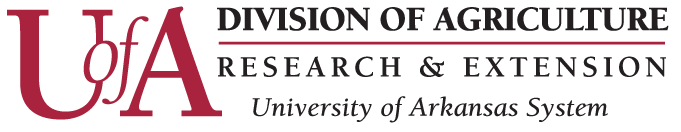 Cooperative Extension Service Special Event Application InformationName of event:Group sponsoring event:	 4-H	 Master Gardeners	 Other:Is this event in the city limits?	 Yes	 NoEvent Location/Address:City:State:Zip Code:Estimated number of vendors:Event starting date:Event ending date:Staff Chair Name:Phone number:(   )      Mailing Address:If you have questions or need additional information, please contact the Director of Financial Services at (501) 671-2045.This form is to be completed by the Staff Chair and emailed to jlsmith@uaex.edu at least 15 business days in advance of the event.